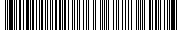 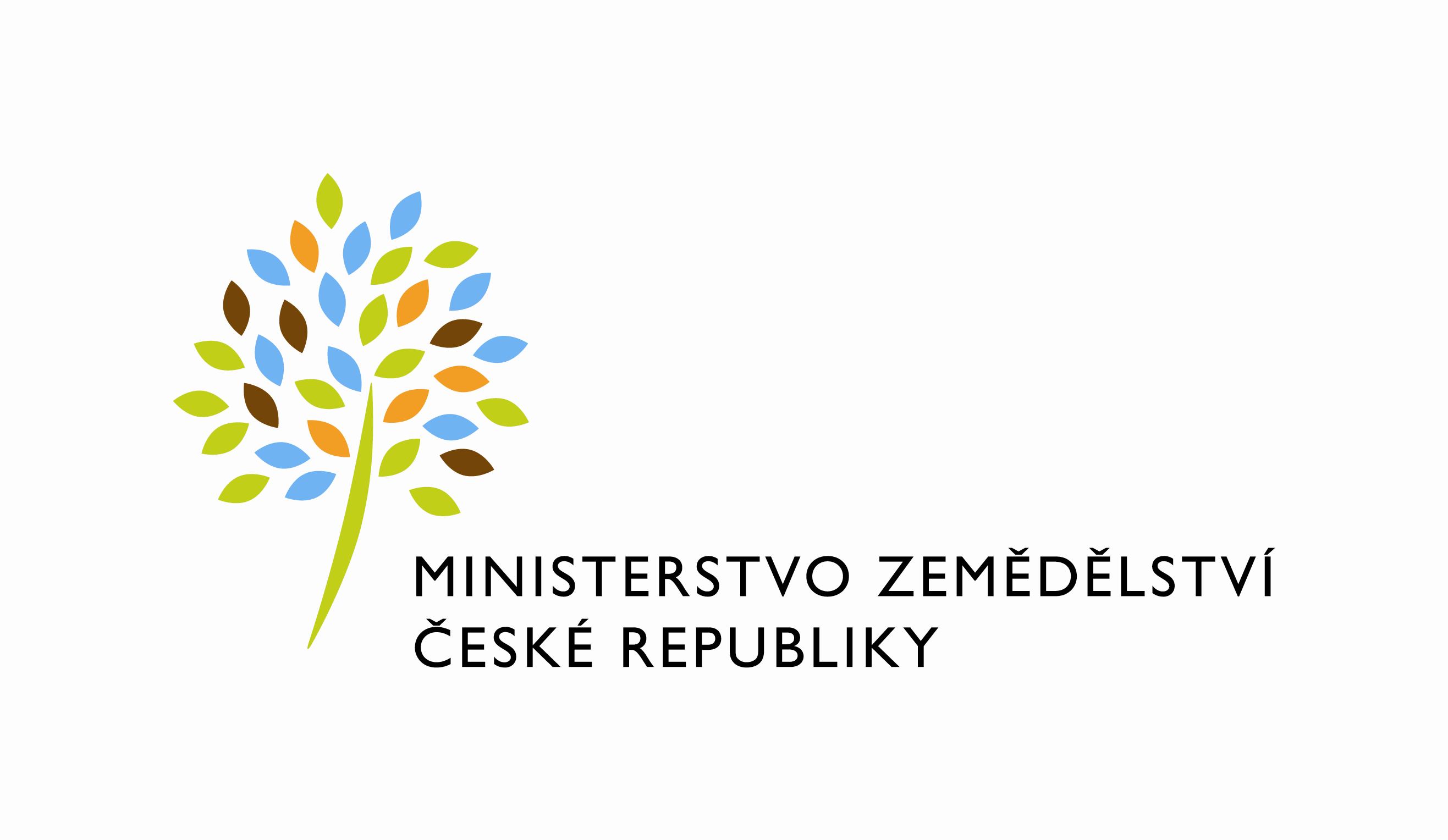  Požadavek na změnu (RfC) – Z34531a – věcné zadáníZákladní informaceStručný popis a odůvodnění požadavkuPředmětem požadavku je změna způsobu zpracování odpovědí webových služeb „Plemeno při narození – UEZ_PLM01C“ a „Doplnění původu – UEZ_DOP01C“2.1 Popis požadavkuStávající způsob zpracování odpovědí zmiňovaných WS byl implementován v době, kdy probíhalo pouze hromadné zpracování hlášení změn do Ústřední evidence, a v současné době naráží na kapacitní omezení, kdy při chybě ve zpracování dojde k přerušení zpracování pohybů zvířat v řádech několika hodin.Předmětem požadavku je změna způsobu zpracování odpovědí WS UEZ_PLM01C a UEZ_DOP01C tak, že požadavky na zpracování budou vkládány do samostatné tabulky a následně sériově zpracovávány. Dojde k vybudování logiky pro vyhodnocování a opravu chyb ze zpracování zmiňovaných odpovědí.Zároveň dojde v prostředí modernizovaného IZR k vytvoření funkcionality pro správu fronty těchto služeb.Odůvodnění požadované změny (změny právních předpisů, přínosy)Důvodem tohoto požadavku je optimalizace procesu zpracování WS tak, aby odpovídalo požadavkům na paralelní online zpracování dat.Rizika nerealizaceV případě nerealizování tohoto požadavku nebude zpracování odpovědí WS odpovídat požadavkům na paralelní online zpracování dat a případě problémů se zpracováním odpovědí může dojít k výpadkům ve zpracování v řádech hodin.3 Podrobný popis požadavku3.1  WEBOVÁ SLUŽBA PLEMENO PŘI NAROZENÍ (IZR_PLM) Požadavky na zpracování jsou vkládány do tabulky SYS_REQ_NAROZENI se statusem „I“    „Aplikace“ zajistí, že jednotlivé požadavky budou zpracovávány sériově (po sobě)„Aplikace“ bude přenášet jen záznamy se statusem „I“„Aplikace“ vloží odpověď do tabulky SYS_RES_NAROZENI a volá ukončení přenosuV případě chyby závisející na webové službě, změní „aplikace“ stav záznamu v SYS_REQ_NAROZENI na „O“   Chyba 99 v odpovědi služby – změní se na „O“ stav všech čekajících záznamů Chyba 100 a více v odpovědi služby – na „O“ se změní jen stav právě přenášeného záznamuNeočekávaná chyba – pád volání služby – změní se na „O“ stav všech čekajících záznamůV případě „aplikační“ chyby (nekonzistence dat…) se změní stav záznamu v SYS_REQ_NAROZENI na „O“   V případě dlouhé prodlevy WS (služba neodpovídá), změní se stav záznamu v SYS_REQ_NAROZENI na „O“   Zpracování ONLINE_INDIV nebo DENNÍ v kroku GENPLS čeká na dokončení přenosu záznamů souvisejících s daným zpracováním – stav, kdy všechny záznamy napojené na hlášení z daného zpracování jsou ve stavu „Z“ nebo „O“. Pokud jsou všechny tyto záznamy ve stavu „Z“, pokračuje dalším krokem, pokud se vyskytuje nějaké „O“, dojde k chybě a zpracování se přeruší.V případě dozpracovávání přerušeného zpracování bude všem požadavkům na WS patřícím do tohoto zpracování, a které jsou ve stavu „O“, nejdříve změněn stav na „I“, aby mohlo dojít k dokončení přenosu. Vše se bude vztahovat ke konkrétnímu zpracování – zpracování 1 bude obsahovat odpověď ve stavu „O“ – dojde k jeho přerušení, zpracování 2 bude mít jen „Z“ bude dokončeno.WEBOVÁ SLUŽBA DOPLNĚNÍ PŮVODU (UEZ_DOP)Požadavky na zpracování jsou vkládány do tabulky SYS_REQ_DOPLPUV se statusem „I“    „Aplikace“ zajistí, že jednotlivé požadavky budou zpracovávány sériově (po sobě)„Aplikace“ bude přenášet jen záznamy se statusem „I“„Aplikace“ vloží odpověď do tabulky SYS_RES_DOPLPUV a volá ukončení přenosuV případě chyby závisející na webové službě, změní „aplikace“ stav záznamu v SYS_REQ_DOPLPUV na „O“  Chyba 99 v odpovědi službyChyba 100 a více v odpovědi službyNeočekávaná chyba – pád volání službyV případě „aplikační“ chyby (nekonzistence dat…) se změní stav záznamu v SYS_REQ_DOPLPUV na „O“   V případě dlouhé prodlevy WS (služba neodpovídá), změní se stav záznamu v SYS_REQ_DOPLPUV na „O“   Při zpracování doplnění původu se požadavky odbavují po jednom s tím, že došlá odpověď volá webové služby zpracovává další hlášení doplnění původu, které generuje žádost do SYS_REQ_DOPLPUV ve stavu „I“. V případě, že odpověď webové služby generuje chybu (stav „O“), bude aktuální zpracování přerušeno chybou. Žádné další volání nebude prováděno, aby nedošlo k nekonzistenci (první volání bude měnit plemeno matky a další zakládá jejího potomka, který by se v případě pokračování založil se špatným plemenem matky)SPOLEČNÉ CHOVÁNÍ OBOU SLUŽEBV případě chyby v ONLINE zpracování TUR nepůjde spustit zpracování DENNÍ pro TUR tak jako v případě jiných chyb.Pokud přijde 5x po sobě chyba 99 nebo 1x chyba 100, tak se nastaví parametr WSERR = Y jako doposud. Záznam v sys_req se rozšíří o typ chyby (chyba 99, chyba 100, neočekávaná chyba). Nastavení parametru provádí zpracování.Obsluha volání služeb bude přenesena do nového IZR. Zpracování zároveň se založením požadavku do sys_req založí záznam daného typu standardní fronty (que_itemaktivni). Item pro každý typ (narození, doplnění původu) bude běžet sériově. Item si načte požadavek ze sys_req a zavolá odpovídají službu. V případě neúspěchu přepne záznam v sys_req do stavu E a nastaví odpovídající typy chyby. Na začátku běhu itemu bude kontrola, zda není nastaveno WSERR  = Y. Pokud ano, item se odloží o 1 minutu a pak se pokusí zavolat znovu.Dopady na IS MZe(V případě předpokládaných či možných dopadů změny na infrastrukturu nebo na bezpečnost je třeba si vyžádat stanovisko relevantních specialistů, tj. provozního, bezpečnostního garanta, příp. architekta.).4.1 Na provoz a infrastrukturuNejsou známyNa bezpečnostNejsou známyNa součinnost s dalšími systémyV rámci MZK budou zadány veškeré informace pro obsluhu kontrolního  listu opatření 326/BaK -– Podpora příjmu vázaná na chov ovcí a koz.Požadavky na součinnost AgriBus a EPONejsou známy(Pokud existují požadavky na součinnost Agribus, uveďte specifikaci služby ve formě strukturovaného požadavku (request) a odpovědi (response) s vyznačenou změnou.)Požadavek na podporu provozu naimplementované změny(Uveďte, zda zařadit změnu do stávající provozní smlouvy, konkrétní požadavky na požadované služby, SLA.)Požadavek na úpravu dohledového nástroje(Uveďte, zda a jakým způsobem je požadována úprava dohledových nástrojů.)Požadavek na dokumentaciROZSAH TECHNICKÉ DOKUMENTACESparx EA modelu (zejména ArchiMate modelu) V případě, že v rámci implementace dojde k jeho změnám oproti návrhu architektury připravenému jako součást analýzy, provede se aktualizace modelu. Sparx EA model by měl zahrnovat:aplikační komponenty tvořící řešení, případně dílčí komponenty v podobě ArchiMate Application Component,vymezení relevantních dílčích funkcionalit jako ArchiMate koncepty, Application Function přidělené k příslušné aplikační komponentě (Application Component),prvky webových služeb reprezentované ArchiMate Application Service,hlavní datové objekty a číselníky reprezentovány ArchiMate Data Object,activity model/diagramy anebo sekvenční model/diagramy logiky zpracování definovaných typů dokumentů,popis použitých rolí v systému a jejich navázání na související funkcionality (uživatelské role ve formě ArchiMate konceptu Data Object a využití rolí v rámci funkcionalit/ Application Function vazbou ArchiMate Access),doplnění modelu o integrace na externí systémy (konzumace integračních funkcionalit, služeb a rozhraní), znázorněné ArchiMate vazbou Used by.Bezpečnostní dokumentaceJde o přehled bezpečnostních opatření, který jen odkazuje, kde v technické dokumentaci se nalézá jejich popisJedná se především o popis těchto bezpečnostních opatření (jsou-li relevantní):řízení přístupu, role, autentizace a autorizace, druhy a správa účtů,omezení oprávnění (princip minimálních oprávnění),proces řízení účtů (přidělování/odebírání, vytváření/rušení),auditní mechanismy, napojení na SIEM (Syslog, SNP TRAP, Textový soubor, JDBC, Microsoft Event Log…),šifrování,zabezpečení webového rozhraní, je-li součástí systému,certifikační autority a PKI,zajištění integrity dat,zajištění dostupnosti dat (redundance, cluster, HA…),zálohování, způsob, rozvrh,obnovení ze zálohy (DRP) včetně předpokládané doby obnovy,předpokládá se, že existuje síťové schéma, komunikační schéma a zdrojový kód.5.1.1 Dohledové scénáře jsou požadovány, pokud Dodavatel potvrdí dopad na dohledové scénáře/nástroj. U dokumentů, které již existují, se má za to, že je požadována jejich aktualizace. Pokud se požaduje zpracování nového dokumentu namísto aktualizace stávajícího, uveďte toto explicitně za názvem daného dokumentu, např. „Uživatelská příručka – nový“.Provozně-technická dokumentace bude zpracována dle vzorového dokumentu, který je připojen – otevřete dvojklikem:    xxx   Akceptační kritériaPlnění v rámci požadavku na změnu bude akceptováno, jestliže budou akceptovány dokumenty uvedené v tabulce výše v bodu 5, budou předloženy podepsané protokoly o uživatelském testování a splněna případná další kritéria uvedená v tomto bodu. Základní milníkyPřílohy1.2.Podpisová doložkaB – nabídkA řešení k požadavku Z34531Návrh konceptu technického řešení  Viz část A tohoto PZ, body 2 a 3. Uživatelské a licenční zajištění pro ObjednateleV souladu s podmínkami smlouvy č. 391-2019-11150.Dopady do systémů MZeNa provoz a infrastrukturu(Pozn.: V případě, že má změna dopady na síťovou infrastrukturu, doplňte tabulku v připojeném souboru - otevřete dvojklikem.)     xxxBez dopadůNa bezpečnostNávrh řešení musí být v souladu se všemi požadavky v aktuální verzi Směrnice systémové bezpečnosti MZe. Upřesnění požadavků směrnice ve vztahu k tomuto RfC:Na součinnost s dalšími systémyBez dopadůNa součinnost AgriBusBez dopadůNa dohledové nástroje/scénářeBez dopadůOstatní dopady(Pozn.: Pokud má požadavek dopady do dalších požadavků MZe, uveďte je také v tomto bodu.)Bez dopadůPožadavky na součinnost Objednatele a třetích stran(Pozn.: K popisu požadavku uveďte etapu, kdy bude součinnost vyžadována.)Harmonogram plnění*/ Upozornění: Uvedený harmonogram je platný v případě, že Dodavatel obdrží objednávku v do 27.07.2022. V případě pozdějšího data objednání si Dodavatel vyhrazuje právo na úpravu harmonogramu v závislosti na aktuálním vytížení kapacit daného realizačního týmu Dodavatele či stanovení priorit ze strany Objednatele.Pracnost a cenová nabídka navrhovaného řešenívčetně vymezení počtu člověkodnů nebo jejich částí, které na provedení poptávaného plnění budou spotřebovány(Pozn.: MD – člověkoden, MJ – měrná jednotka, např. počet kusů)Cenová nabídka je předkládána bez položky „Dodatečné požadavky z testování“. Objednatel na úvodní schůzce k zadání deklaroval, že pro tyto dodatečné požadavky vznikne samostatné PZ.PřílohyPodpisová doložkaC – Schválení realizace požadavku Z34531Specifikace plněníPožadované plnění je specifikováno v části A a B tohoto RfC. Dle části B bod 3.2 jsou pro realizaci příslušných bezpečnostních opatření požadovány následující změny:Uživatelské a licenční zajištění pro Objednatele (je-li relevantní):Požadavek na součinnost(V případě, že má změnový požadavek dopad na napojení na SIEM, PIM nebo Management zranitelnosti dle bodu 1, uveďte také požadovanou součinnost Oddělení kybernetické bezpečnosti.)Harmonogram realizacePracnost a cenová nabídka navrhovaného řešenívčetně vymezení počtu člověkodnů nebo jejich částí, které na provedení poptávaného plnění budou spotřebovány(Pozn.: MD – člověkoden, MJ – měrná jednotka, např. počet kusů)PosouzeníBezpečnostní garant, provozní garant a architekt potvrzují svým podpisem za oblast, kterou garantují, správnost specifikace plnění dle bodu 1 a její soulad s předpisy a standardy MZe a doporučují změnu k realizaci. (Pozn.: RfC se zpravidla předkládá k posouzení Bezpečnostnímu garantovi, Provoznímu garantovi, Architektovi, a to podle předpokládaných dopadů změnového požadavku na bezpečnost, provoz, příp. architekturu. Koordinátor změny rozhodne, od koho vyžádat posouzení dle konkrétního případu změnového požadavku.)SchváleníSvým podpisem potvrzuje požadavek na realizaci změny:(Pozn.: Oprávněná osoba se uvede v případě, že je uvedena ve smlouvě.)VysvětlivkyID PK MZe:692Název změny:IZR - Změna způsobu zpracování odpovědí webových služeb „Plemeno při narození – UEZ_PLM01C“ a „Doplnění původu – UEZ_DOP01C“IZR - Změna způsobu zpracování odpovědí webových služeb „Plemeno při narození – UEZ_PLM01C“ a „Doplnění původu – UEZ_DOP01C“IZR - Změna způsobu zpracování odpovědí webových služeb „Plemeno při narození – UEZ_PLM01C“ a „Doplnění původu – UEZ_DOP01C“IZR - Změna způsobu zpracování odpovědí webových služeb „Plemeno při narození – UEZ_PLM01C“ a „Doplnění původu – UEZ_DOP01C“Datum předložení požadavku:Datum předložení požadavku:29.6.2022Požadované datum nasazení:15.11.2022Kategorie změny:Normální       Urgentní  Priorita:Vysoká    Střední     Nízká Oblast:Aplikace         Zkratka: IZROblast:Aplikace         Typ požadavku: Legislativní    Zlepšení    Bezpečnost Oblast:Infrastruktura  Typ požadavku:Nová komponenta    Upgrade   Bezpečnost    Zlepšení    Obnova  RoleJméno Organizace /útvarTelefonE-mailVěcný garantVít ŠkarydMZe/Odbor 13120221 812 041Vit.Skaryd@mze.czŽadatelPavel HaklMZe/Odbor 1314022181 2779Pavel.Hakl@mze.czKoordinátor změny:Jaroslav NěmecMZe221 812 916Jaroslav.nemec@mze.czPoskytovatel/Dodavatel:xxxO2 ITSxxxxxxSmlouva č.:S2019-0043; DMS 391-2019-11150;KL:KL HR-001IDDokumentFormát výstupu (ano/ne)Formát výstupu (ano/ne)Formát výstupu (ano/ne)GarantIDDokumentel. úložištěpapírCDGarantAnalýza navrhnutého řešení – implementační dokumentANONENEDokumentace dle specifikace Závazná metodika návrhu a dokumentace architektury MZeANONENETestovací scénář, protokol o otestováníANONENEUživatelská příručkaANONENEVěcný garantProvozně technická dokumentace (systémová a bezpečnostní dokumentace)ANONENEOKB, OPPTZdrojový kód a měněné konfigurační souboryANONENEWebové služby – technická dokumentace dotčených webových služeb (WSDL, povolené hodnoty včetně popisu významu, případně odkazy na externí číselníky, vnitřní logika služby, chybové kódy s popisem, popis logování na úrovni služby)ANONENEDohledové scénáře (úprava stávajících/nové scénáře)ANONENEMilníkTermínZahájení prací po objednáníNasazení na test30.10.2022Nasazení na provoz15.11.2022Akceptace30.11.2022Za resort MZe:Jméno:Podpis:Žadatel/věcný garantVít ŠkarydKoordinátor změny:Jaroslav NěmecID PK MZe:692Č.Oblast požadavkuPředpokládaný dopad a navrhované opatření/změnyŘízení přístupu 3.1.1. – 3.1.6.Beze změny (řešeno stejně jako ve stávajícím modernizovaném IZR)Dohledatelnost provedených změn v datech 3.1.7.Beze změny (řešeno stejně jako ve stávajícím modernizovaném IZR)Centrální logování událostí v systému 3.1.7.Beze změny (řešeno stejně jako ve stávajícím modernizovaném IZR)Šifrování 3.1.8., Certifikační autority a PKI 3.1.9.N/A (stejně jako v IZR)Integrita – constraints, cizí klíče apod. 3.2.Beze změny (řešeno stejně jako ve stávajícím modernizovaném IZR)Integrita – platnost dat 3.2.Beze změny (řešeno stejně jako ve stávajícím modernizovaném IZR)Integrita - kontrola na vstupní data formulářů 3.2.Beze změny (řešeno stejně jako ve stávajícím modernizovaném IZR)Ošetření výjimek běhu, chyby a hlášení 3.4.3.Beze změny (řešeno stejně jako ve stávajícím modernizovaném IZR)Práce s pamětí 3.4.4.Beze změny (řešeno stejně jako ve stávajícím modernizovaném IZR)Řízení - konfigurace změn 3.4.5.Beze změny (řešeno stejně jako ve stávajícím modernizovaném IZR)Ochrana systému 3.4.7.Beze změny (řešeno stejně jako ve stávajícím modernizovaném IZR)Testování systému 3.4.9.Beze změny (řešeno stejně jako ve stávajícím modernizovaném IZR)Externí komunikace 3.4.11.Beze změny (řešeno stejně jako ve stávajícím modernizovaném IZR)MZe / Třetí stranaPopis požadavku na součinnostMZe, ČMSCHOtestování řešeníPopis etapyTermín */Nasazení na testovací prostředí31.10.2022Nasazení na provozní prostředí15.11.2022Akceptace, dokumentace30.11.2022Oblast / rolePopisPracnost v MD/MJv Kč bez DPHv Kč s DPHViz cenová nabídka v příloze č.0122,63 201 362,50243 648,63Celkem:Celkem:22,63 201 362,50243 648,63IDNázev přílohyFormát (CD, listinná forma)01Cenová nabídkaListinná forma02Detailní rozpadE-mailemNázev DodavateleJméno oprávněné osobyPodpisO2 IT Services s.r.o.xxxID PK MZe:692Č.Oblast požadavkuRealizovat(ano  / ne )Upřesnění požadavkuŘízení přístupu 3.1.1. – 3.1.6.Dohledatelnost provedených změn v datech 3.1.7.Centrální logování událostí v systému 3.1.7.Šifrování 3.1.8., Certifikační autority a PKI 3.1.9. Integrita – constraints, cizí klíče apod. 3.2.Integrita – platnost dat  3.2.Integrita - kontrola na vstupní data formulářů 3.2.Ošetření výjimek běhu, chyby a hlášení 3.4.3.Práce s pamětí 3.4.4.Řízení - konfigurace změn 3.4.5.Ochrana systému 3.4.7.Testování systému 3.4.9.Externí komunikace 3.4.11.Útvar / DodavatelPopis požadavku na součinnostOdpovědná osobaPopis etapyTermínZahájení plněníIhned po objednáníDokončení plnění30.11.2022Oblast / rolePopisPracnost v MD/MJv Kč bez DPH:v Kč s DPH:Viz. Cenová nabídka22,63 201 362,50243 648,63Celkem:Celkem:22,63 201 362,50243 648,63RoleJménoPodpis/MailBezpečnostní garantKarel ŠteflProvozní garantIvo JančíkArchitektRoleJménoPodpisŽadatelPavel HaklVěcný garantVít ŠkarydKoordinátor změnyJaroslav NěmecOprávněná osoba dle smlouvyVladimír Velas